1 ENTE PROPONENTE2. DENOMINAZIONE2.1 INDIRIZZO2.2 TELEFONO2.3 FAX2.4 PEC2.5 NATURA GIURIDICA2.6 CODICE FISCALE2.7 N° C/C E IBAN2.8 DATA COSTITUZIONE2.9 ALTRE FORME DI ACCREDITAMENTO2.10 RAPPRESENTANTE LEGALE2.11 REFERENTE PROGETTO3 Capacità di lettura dei bisogni e dei problemi sociali del territorio e delle risorse sociali della comunità ( max 30 righe)  …………………………………………………………………………………………4 Coerenza logico progettuale (max 30 righe)…………………………………………………………………………………………5 Chiarezza nella definizione degli obiettivi  (max 30 righe)………………………………………………………………………………………6 Innovatività rispetto all'accessibilità dell'offerta e alle metodologie  (max 30 righe)………………………………………………………………………………………7 Forme e modalità di monitoraggio ( max 20 righe)…………………………………………………………………………………………8 Capacità di apportare valore aggiuntivo  ( max 30 righe)…………………………………………………………………………………………9 Valutazione delle attività e del grado di soddisfacimento dell’utenza ( max 20 righe)…………………………………………………………………………………………10  Presenza di sede operativa  (max 15 righe)…………………………………………………………………………………………11 Dotazione strumentale  (max 15 righe)…………………………………………………………………………………………12 Capacità contenimento turn over del personale  ( max 15 righe)…………………………………………………………………………………………………………………………..13  Strumenti di qualificazione organizzativa del lavoro  ( max 15 righe)…………………………………………………………………………………………14  Esperienza  pregressa rispetto alle attività previste nell’oggetto del Disciplinare(max 30 righe)………………………………………………………………………………………………………………………………15 Capacità di attivare modalità operative in collaborazione con i servizi sociali territoriali, con la rete dei servizi pubblici e privati e con l’Associazionismo (max 15 righe)………………………………………………………………………………………………………………………………16 Adattabilità e flessibilità nel rispondere ai bisogni(max 15 righe)………………………………………………………………………………………………………………………………ISTRUZIONI PER LA COMPILAZIONE:LA DICHIARAZIONE VA COMPILATA CORRETTAMENTE IN OGNI SUA PARTE, BARRANDO, SE NECESSARIO, LE PARTI CHE NON INTERESSANO.ALLEGATO "B" AL BANDO DI GARA“ASSISTENZA DOMICILIARE SOCIO ASSISTENZIALE” cod.E7“ADI – CURE DOMICILIARI INTEGRATE” cod.E8 SERVIZIO di ASSISTENZA  DOMICILIARE - AREA DI INTERVENTO PERSONE ANZIANICIG  8749405D67MONTE DI PROCIDA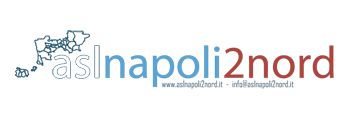 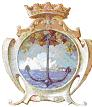 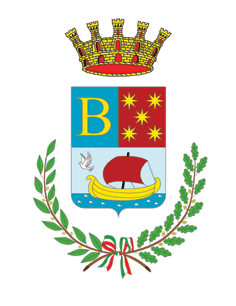 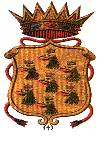 